FORM ONE GEOGRAPHY MID TERM 3 2022 EXAM.NAME ………………………………………………………………..CLASS……… ADM. NO………….ANSWER ALL THE QUESTIONS.                                                              TIME: 2 HOURS1.	(a) 	Define the term environment.						(2 mark)………………………………………………………………………………………………………………………………………………………………………………………………………………………………………………………………………………………………………………………………………………………………………………………………………………………………………………………	[b]	Give four areas studied under Practical Geography.			[4 marks]…………………………………………………………………………………………………………………………………………………………………………………………………………………………………………………………………………………………………………………………………………………………………………………………………………………………………………………………………………………………………………………………………………………………………………………………………………2.	[a]	State three weaknesses of the passing star theory.			[3 marks]……………………………………………………………………………………………………………………………………………………………………………………………………………………………………………………………………………………………………………………………………………………………………………………………………………………………………………………….	[b]	Briefly describe the shape of the Earth.					[3 marks]………………………………………………………………………………………………………………………………………………………………………………………………………………………………………………………………………………………………………………………………………………………………………………………………………………………………………………………………………………………………………………………………………………………………………………………………………………………………………………………………………………………………………………………………………………………………………………………………………………………………………………………………………………………………………………………………………………………………………………………………………………………………………………………………….[c]	Explain three proofs that the Earth is spherical.				[6 marks]…………………………………………………………………………………………………………………………………………………………………………………………………………………………………………………………………………………………………………………………………………………………………………………………………………………………………………………………………………………………………………………………………………………………………………………………………………………………………………………………………………………………………………………………………………………………………………………………………………………………………………………………………………………………………………………………………………………………………………………………………………………………………………………………………	[d]	State four characteristics of the Mantle.					[4 marks]…………………………………………………………………………………………………………………………………………………………………………………………………………………………………………………………………………………………………………………………………………………………………………………………………………………………………………………………………………………………………………………………………………………………………………………………………………3.	[a]	What is a Weather Station? 							[2 marks]……………………………………………………………………………………………………………………………………………………………………………………………………………………………………………………………………………………………………	[b]	State four factors to consider when choosing a suitable site for a Weather Station.												[4 marks]…………………………………………………………………………………………………………………………………………………………………………………………………………………………………………………………………………………………………………………………………………………………………………………………………………………………………………………………………………………………………………………………………………………………………………………………………………	[c]	Give three main ways through which the atmosphere is heated.		[3 marks]………………………………………………………………………………………………………………………………………………………………………………………………………………………………………………………………………………………………………………………………………………………………………………………………………………………………………………………. 	[d]	Name five factors that influence the Temperature of a place.		[5 marks]…………………………………………………………………………………………………………………………………………………………………………………………………………………………………………………………………………………………………..4.	[a]	What are statistical methods?						[2 marks]……………………………………………………………………………………………………………………………………………………………………………………………………………………………………………………………………………………………………	[b]	Give three secondary sources of statistical data.				[3 marks]………………………………………………………………………………………………………………………………………………………………………………………………………………………………………………………………………………………………………………………………………………………………………………………………………………………………………………………	[c]	The table below shows value of Kenya’s Principal imports between 2013 and 2016		in Ksh million.[i]	 What is the difference in value of imported Industrial Machinery and iron	and steel in the year 2016?						[2marks]…………………………………………………………………………………………………………………………………………………………………………………………………………………………………………………………………………………………………..[ii]	Calculate the percentage increase in import value petroleum products			between 2013 and 2014.						[3 marks]……………………………………………………………………………………………………………………………………………………………………………………………………………………………………………………………………………………………………		(iii)	What is the total value of imports to Kenya in the year 2015?	(2 marks)……………………………………………………………………………………………………………………………………………………………………………………………………………………………………………………………………………………………………5.	[a]	Define the term Field Work.							[2 marks]…………………………………………………………………………………………………………………………………………………………………………………………………………………………………………………………………………………………………...	[b]	List the three types of Field Work.						[3 marks]…………………………………………………………………………………………………………………………………………………	[c]	Suppose you were to carry out a field study at aWeather Station near your school.		[i]	Give three appropriate methods that you would use to collect data.													[3 marks]………………………………………………………………………………………………………………………………………………………………………………………………………………………………………………………………………………………………………………………………………………………………………………………………………………………………………………………		[ii]	State three follow up activities for the Field Study.		[3 marks]………………………………………………………………………………………………………………………………………………………………………………………………………………………………………………………………………………………………………………………………………………………………………………………………………………………………………………………6.	[a] 	List three types of scale in mapwork.					[3 marks]………………………………………………………………………………………………………………………………………………………………………………………………………………………………………………………………………………………………………………………………………………………………………………………………………………………………………………………	[b]	Convert 1cm to represent 500metres to representative fraction scale.	[2 marks]	[c]	Give five common marginal information on Topographical Maps.	[5 marks]……………………………………………………………………………………………………………………………………………………………………………………………………………………………………………………………………………………………………………………………………………………………………………………………………………………………………………………………………………………………………………………………………………………………………………………………………………………………………………………………………………………………………………………………………………………………7.	[a]	[i]	What are Igneous Rocks?						[2 marks]……………………………………………………………………………………………………………………………………………………………………………………………………………………………………………………………………………………………………		[ii]	Give two examples of Volcanic Rocks.				[2 marks]……………………………………………………………………………………………………………………………………………………………………………………………………………………………………………………………………………………………………	[b]	State three characteristics of Sedimentary Rocks.				[3 marks]……………………………………………………………………………………………………………………………………………………………………………………………………………………………………………………………………………………………………………………………………………………………………………………………………………………………………………………….	[c]	State five contributions of Rocks to the economy of Kenya.		[5 mark]………………………………………………………………………………………………………………………………………………………………………………………………………………………………………………………………………………………………………………………………………………………………………………………………………………………………………………………………………………………………………………………………………………………………………………………………………………………………………………………………………………………………………………………………………………………………………………………………………………………………………………………………………………………………………………	[d]	 List two types of rock metamorphism.					[2 marks]……………………………………………………………………………………………………………………………………………………………………………………………………………………………………………………………………………………………………8.	[a]	What is Mining?								[2 marks]……………………………………………………………………………………………………………………………………………………………………………………………………………………………………………………………………………………………………	[b]	Give four ways in which minerals occur.					[4 marks]…………………………………………………………………………………………………………………………………………………………………………………………………………………………………………………………………………………………………………………………………………………………………………………………………………………………………………………………………………………………………………………………………………………………………………………………………………[c] 	The diagram below shows a method of mining.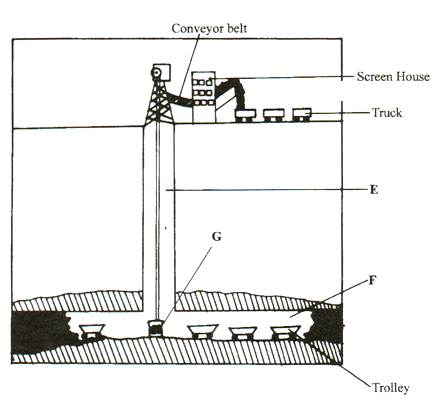 [i]	Name the parts labelled E,F and G.						[3 marks]………………………………………………………………………………………………………………………………………………………………………………………………………………………………………………………………………………………………………………………………………………………………………………………………………………………………………………………[ii]	Explain four benefits of Gold mining to the economy of South Africa.	[8 marks]………………………………………………………………………………………………………………………………………………………………………………………………………………………………………………………………………………………………………………………………………………………………………………………………………………………………………………………………………………………………………………………………………………………………………………………………………………………………………………………………………………………………………………………………………………………………………………………………………………………………………………………………………………………………………………………………………………………………………………………………………………………………………………………………………………………………………………………………………………………………………………………………………………………………………………………………………………………………………………………………………………………………………………………………………………………………………………………………………………………………………………………………………………………………………………………………………………………………………………………………………………………………………………………………………………………………………………………………………………………………………………………………………………………………………………………………………………………………………………………………………………………………………………………………………………………………………………………………………………………………………………………………………………………………………………………………………………………………………………………………………………………………………………………………………………………………………………………………………………………………………………………………………………………………………………………………………………………………………………………………………………………………………………………………………………………………………………………………………………………………………………………………………………………………………………………………………………………………………………………………………………………………………………………………………………………………………………………………………………………………………………………………………………………………………………………………………………………………………………………………………………………………………………………………………………………………………………………………………………………………………………………………………………………………………………………………………………………………………………………………………………………………………………………………………………………………………………………………………………………………………………………………………………………………………………………………………………………………………………………………………………………………………………………………………………………………………………………………………………………………………………………………………………………………………………………………………………………………………………………………………………………………………………………………………………………………………………………………………………………………………………………………………………………………………………IMPORT2013201420152016PETROLEUM PRODUCTS253,000293,000215,000284,000INDUSTRIAL MACHINERY231,000257,000212,000254,000MOTOR VEHICLES  83,000102,000118,000   86,000IRON AND STEEL  81,000  76,000  88,000   75,000